De Aston 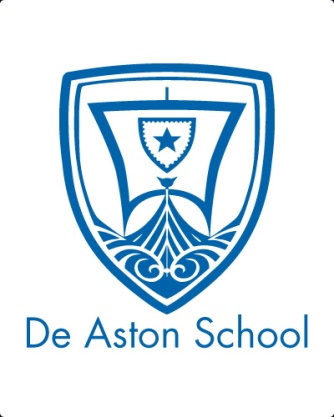 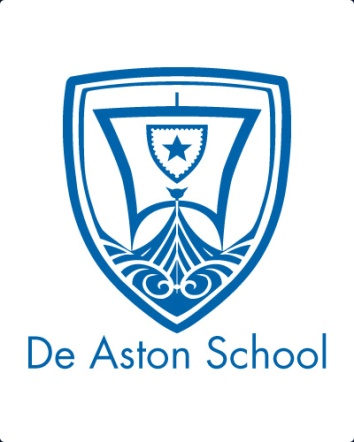 English Department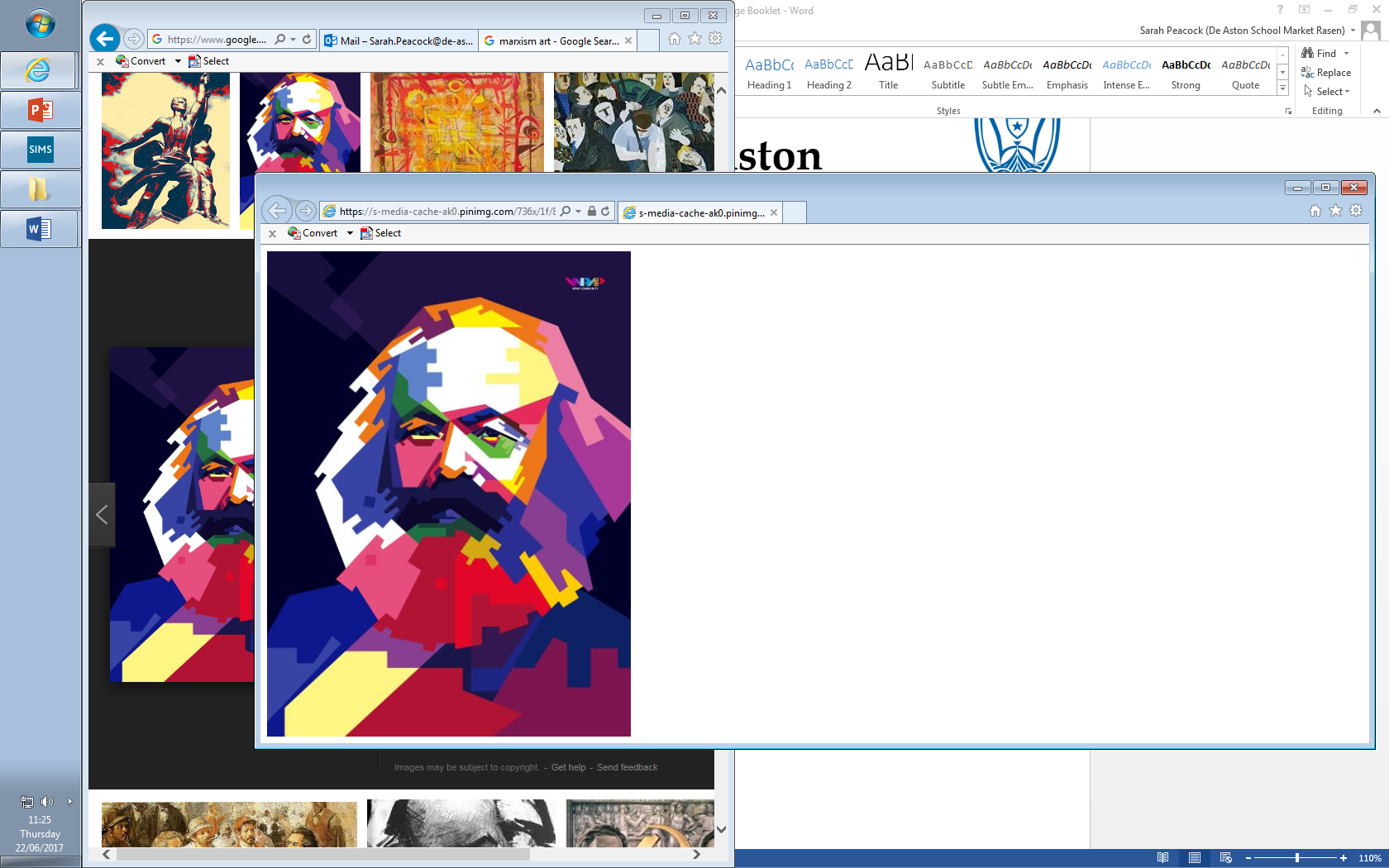 Year 12: MarxismChallenge TasksName: